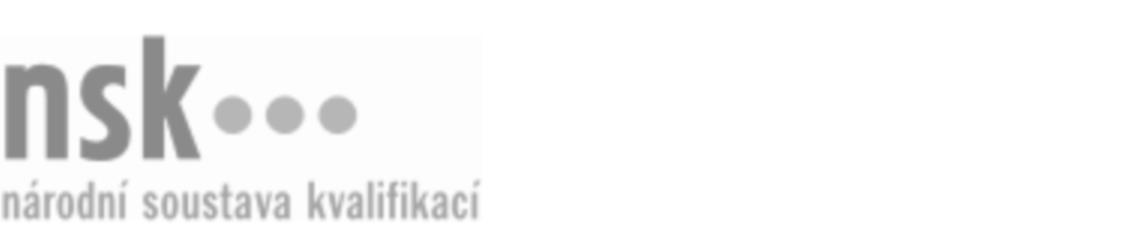 Autorizované osobyAutorizované osobyAutorizované osobyAutorizované osobyAutorizované osobyAutorizované osobyAutorizované osobyAutorizované osobyPracovník/pracovnice ostrahy v obchodě a službách (kód: 68-011-H) Pracovník/pracovnice ostrahy v obchodě a službách (kód: 68-011-H) Pracovník/pracovnice ostrahy v obchodě a službách (kód: 68-011-H) Pracovník/pracovnice ostrahy v obchodě a službách (kód: 68-011-H) Pracovník/pracovnice ostrahy v obchodě a službách (kód: 68-011-H) Pracovník/pracovnice ostrahy v obchodě a službách (kód: 68-011-H) Pracovník/pracovnice ostrahy v obchodě a službách (kód: 68-011-H) Pracovník/pracovnice ostrahy v obchodě a službách (kód: 68-011-H) Autorizující orgán:Autorizující orgán:Ministerstvo vnitraMinisterstvo vnitraMinisterstvo vnitraMinisterstvo vnitraMinisterstvo vnitraMinisterstvo vnitraMinisterstvo vnitraMinisterstvo vnitraMinisterstvo vnitraMinisterstvo vnitraMinisterstvo vnitraMinisterstvo vnitraSkupina oborů:Skupina oborů:Právo, právní a veřejnosprávní činnost (kód: 68)Právo, právní a veřejnosprávní činnost (kód: 68)Právo, právní a veřejnosprávní činnost (kód: 68)Právo, právní a veřejnosprávní činnost (kód: 68)Právo, právní a veřejnosprávní činnost (kód: 68)Právo, právní a veřejnosprávní činnost (kód: 68)Povolání:Povolání:Pracovník ostrahy v obchodě a službáchPracovník ostrahy v obchodě a službáchPracovník ostrahy v obchodě a službáchPracovník ostrahy v obchodě a službáchPracovník ostrahy v obchodě a službáchPracovník ostrahy v obchodě a službáchPracovník ostrahy v obchodě a službáchPracovník ostrahy v obchodě a službáchPracovník ostrahy v obchodě a službáchPracovník ostrahy v obchodě a službáchPracovník ostrahy v obchodě a službáchPracovník ostrahy v obchodě a službáchKvalifikační úroveň NSK - EQF:Kvalifikační úroveň NSK - EQF:333333Platnost standarduPlatnost standarduPlatnost standarduPlatnost standarduPlatnost standarduPlatnost standarduPlatnost standarduPlatnost standarduStandard je platný od: 21.10.2022Standard je platný od: 21.10.2022Standard je platný od: 21.10.2022Standard je platný od: 21.10.2022Standard je platný od: 21.10.2022Standard je platný od: 21.10.2022Standard je platný od: 21.10.2022Standard je platný od: 21.10.2022Pracovník/pracovnice ostrahy v obchodě a službách,  29.03.2024 12:41:03Pracovník/pracovnice ostrahy v obchodě a službách,  29.03.2024 12:41:03Pracovník/pracovnice ostrahy v obchodě a službách,  29.03.2024 12:41:03Pracovník/pracovnice ostrahy v obchodě a službách,  29.03.2024 12:41:03Pracovník/pracovnice ostrahy v obchodě a službách,  29.03.2024 12:41:03Strana 1 z 2Strana 1 z 2Autorizované osobyAutorizované osobyAutorizované osobyAutorizované osobyAutorizované osobyAutorizované osobyAutorizované osobyAutorizované osobyAutorizované osobyAutorizované osobyAutorizované osobyAutorizované osobyAutorizované osobyAutorizované osobyAutorizované osobyAutorizované osobyNázevNázevNázevNázevNázevNázevKontaktní adresaKontaktní adresa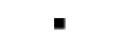 Best Decision s.r.o.Best Decision s.r.o.Best Decision s.r.o.Best Decision s.r.o.Best Decision s.r.o.Příčná II 888, 25242 JesenicePříčná II 888, 25242 JeseniceBest Decision s.r.o.Best Decision s.r.o.Best Decision s.r.o.Best Decision s.r.o.Best Decision s.r.o.Příčná II 888, 25242 JesenicePříčná II 888, 25242 JeseniceBonasus, s.r.o.Bonasus, s.r.o.Bonasus, s.r.o.Bonasus, s.r.o.Bonasus, s.r.o.Platónova 3276/4, 14300 Praha 4 - ModřanyPlatónova 3276/4, 14300 Praha 4 - ModřanyBonasus, s.r.o.Bonasus, s.r.o.Bonasus, s.r.o.Bonasus, s.r.o.Bonasus, s.r.o.Platónova 3276/4, 14300 Praha 4 - ModřanyPlatónova 3276/4, 14300 Praha 4 - ModřanyPlatónova 3276/4, 14300 Praha 4 - ModřanyPlatónova 3276/4, 14300 Praha 4 - ModřanyIng. Milan Říha Ph.D s.r.o.Ing. Milan Říha Ph.D s.r.o.Ing. Milan Říha Ph.D s.r.o.Ing. Milan Říha Ph.D s.r.o.Ing. Milan Říha Ph.D s.r.o.Sluštice 142, 25084 SlušticeSluštice 142, 25084 SlušticeTECHNOLOGY CENTER Czech Republic s.r.o.TECHNOLOGY CENTER Czech Republic s.r.o.TECHNOLOGY CENTER Czech Republic s.r.o.TECHNOLOGY CENTER Czech Republic s.r.o.TECHNOLOGY CENTER Czech Republic s.r.o.Korunní 1065/107, 13000 PrahaKorunní 1065/107, 13000 PrahaTECHNOLOGY CENTER Czech Republic s.r.o.TECHNOLOGY CENTER Czech Republic s.r.o.TECHNOLOGY CENTER Czech Republic s.r.o.TECHNOLOGY CENTER Czech Republic s.r.o.TECHNOLOGY CENTER Czech Republic s.r.o.Korunní 1065/107, 13000 PrahaKorunní 1065/107, 13000 PrahaKorunní 1065/107, 13000 PrahaKorunní 1065/107, 13000 PrahaPracovník/pracovnice ostrahy v obchodě a službách,  29.03.2024 12:41:03Pracovník/pracovnice ostrahy v obchodě a službách,  29.03.2024 12:41:03Pracovník/pracovnice ostrahy v obchodě a službách,  29.03.2024 12:41:03Pracovník/pracovnice ostrahy v obchodě a službách,  29.03.2024 12:41:03Pracovník/pracovnice ostrahy v obchodě a službách,  29.03.2024 12:41:03Strana 2 z 2Strana 2 z 2